FLATBED TRAILER		1977KW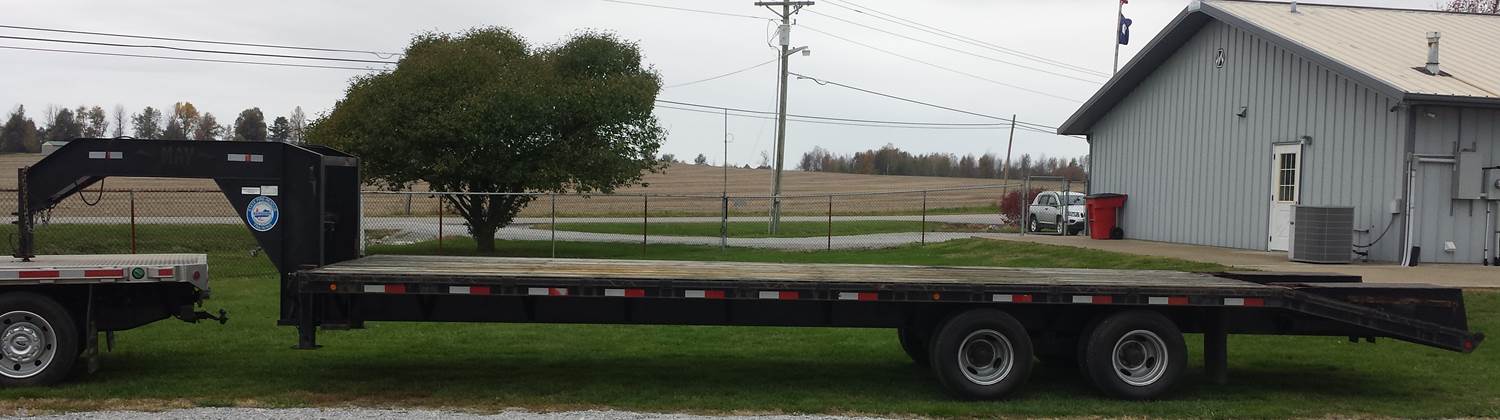 LOCATIONDistrict 3 Training CenterCalhoun, KYSPECIFICATIONS:Length		39’	(30’ deck length)Width		8’Height		38” (deck height)Weight		20,000 lb capacityMfg Date	2006Gooseneck HitchOBJECTIVESTo carry heavy loadsCAPABILITIESThis trailer has a 30’ flat bed with the ramps folded up. It has dual wheels and two axles, each rated for 10,000 pounds making the payload up to 20,000 pounds. The trailer has an 8,000 lb winch mounted in a receiver in the front of the trailer to aid in loading a dead weight. There are chains and straps in a tool box in the front of the trailer.